              Газета МДОУ «Детский сад №87»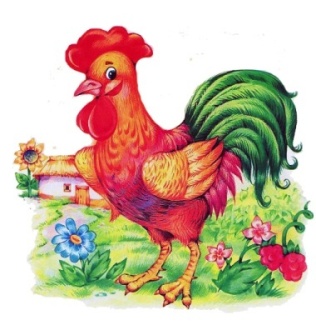 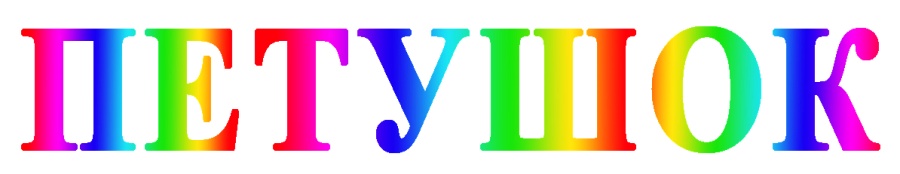 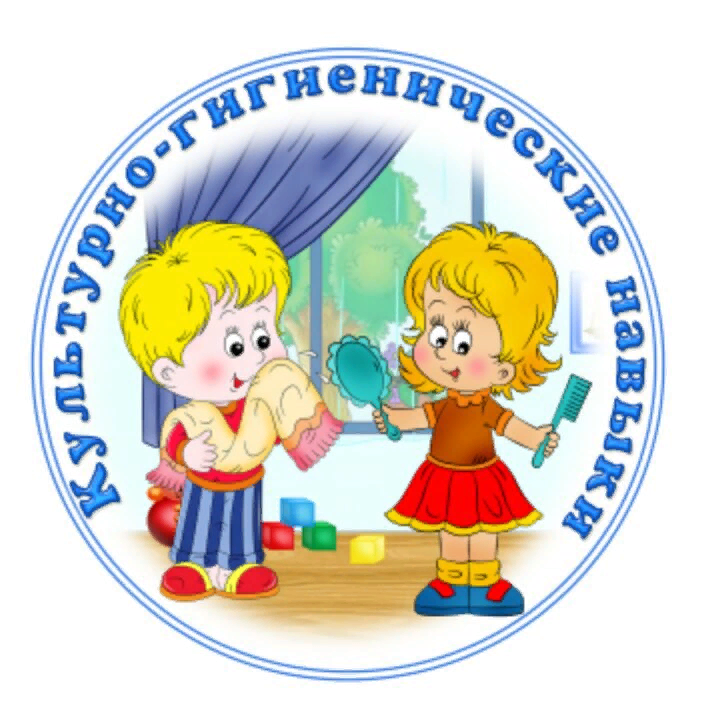  Культурно-гигиенические навыки  - это совокупность следующих умений ребенка:навыки культуры еды (питье, прием пищи);навыки соблюдения чистоты тела (причесывание, содержание носа в чистоте, умывание и т.д.)навыки поддержания порядка в окружающей обстановке (уборка постели, одевание, чистка зубов и т.д.)навыки правильных взаимоотношений со взрослыми и друг с другом.Старайтесь поддерживать стремление к самостоятельности  ребенка.Поощряйте, хвалите ребенка даже за небольшие достижения.Навыки самообслуживания прививаются быстрее, если взрослый покажет и прокомментирует на примере, как, что и в каком порядке делать.Нельзя торопить ребенка с выполнением какого-либо действия, надо дать ему возможность выполнять все спокойно, самостоятельно.Если у малыша что- то не получается, не спешите ему на помощь, пока он этого не попросит.Старайтесь всегда поддерживать активность и эмоциональный настрой ребенка.В процессе воспитания используйте потешки, стишки, личный пример.Старайтесь использовать игровую ситуацию.«Приобщаем к гигиене и самообслуживанию»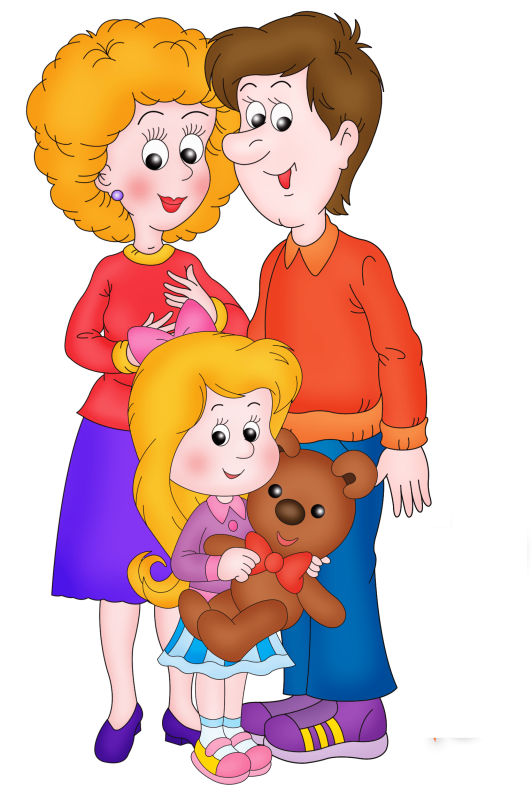 Адаптация к детскому саду включает в себя не только привыкание ребенка к коллективу сверстников, но и выработку устойчивых умений и навыков повседневной жизни.Самостоятельность – одно из важнейших качеств в жизни, и развивать его нужно с самого раннего детства. И первое, где  ребенок  может и должен уверенно заявлять «Я сам!» - это культурно – гигиенические навыки. Приучая их соблюдать, не прибегаем к замечаниям и наставлениям. Больше опираемся на поощрения, похвалу и личный пример. 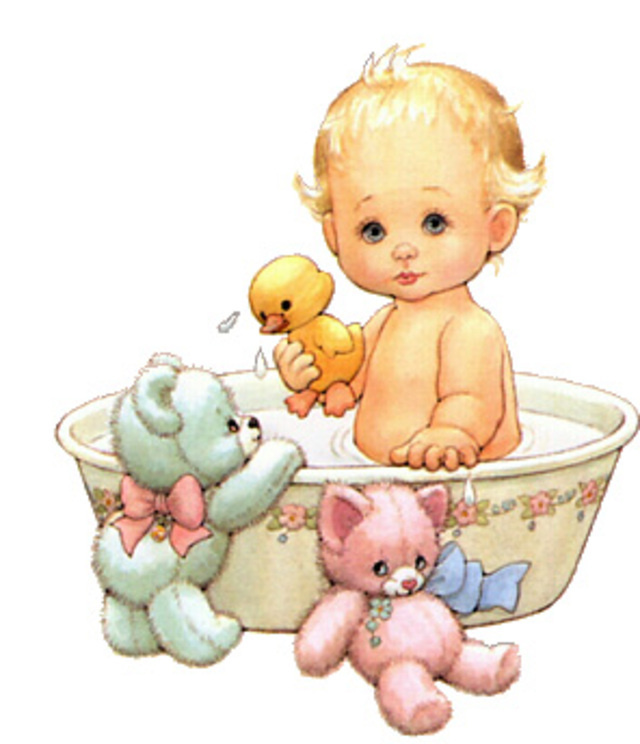 Это – лучший стимул!Не имеет смысла требовать от ребенка выполнения гигиенических правил, если они не соблюдаются в семье. Авторитет родителей настолько непоколебим, что дошкольник не может себе представить, что родители могут делать что – либо неправильно.«Воспитываем навыки опрятности, умение замечать непорядок в одежде»          Воспитывайте у своего ребенка эстетическое отношение к порядку, чистоте: побуждайте его радоваться при виде чистой, красивой  одежды. Обращайте его внимание на опрятность других детей во время прогулки, на картинках в книжках. Прививайте малышу чувство брезгливости от грязной одежды, грязных рук, непричёсанных волос, побуждайте обращаться к взрослому за помощью с тем, чтобы устранить неприятные моменты.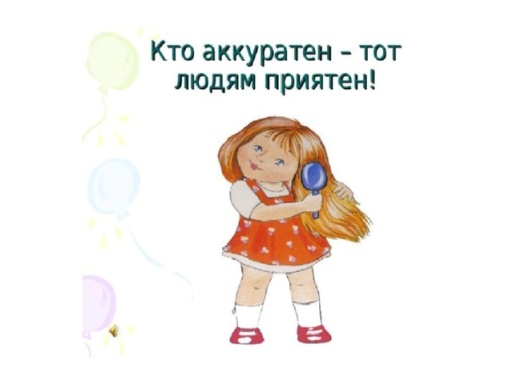 Знакомьте ребенка с делами взрослых. Пусть он видит, как мама стирает и гладит бельё, чистит одежду. Предложите малышу помочь вам. Пусть он постирает рядом с вами носовой платочек. Похвалите его за помощь, подчеркните сходство с взрослыми. Прививайте ребёнку бережное отношение к результатам труда взрослых и своего собственного.Помните, что удовольствие делать что-то вместе с вами - самая высокая награда для малыша.Не забывайте хвалить малыша за его самостоятельность, аккуратность, трудолюбие.Ругать ребёнка за неопрятность можно только в том случае, если он что-то сделал намеренно. При этом ни в коем случае не оскорбляйте его, порицание должно относиться только к конкретному проступку. Никогда не говорите: «Я тебя не люблю» или «Ты плохой ребёнок». Лучше сказать так: «Ты нарочно разбил чашку, и это очень плохо. Жалко, что теперь у нас не будет такой красивой посуды». После нескольких подобных случаев ребёнок поймет последствия плохого поступка.Прививая детям, навыки опрятности и аккуратности, старайтесь почаще использовать игровые приёмы.   Ай, лады, лады, лады,Не боимся мы воды!Чистая водичкаУмоет наше личико.Вымоет ладошки,Намочит нас немножко!Ай, лады, лады, лады,Не боимся мы воды!Чисто умываемся,Маме улыбаемся!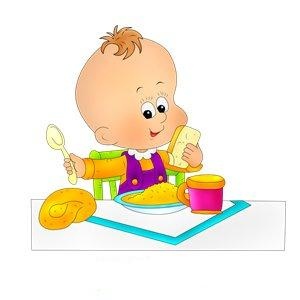 Вот и полдник подошёл,      Сели дети все за стол.      Чтобы не было беды,    Вспомним правила еды:       Наши ноги не стучат,      Наши язычки молчат.         За обедом не сори,       Насорил – так убери!Мы с тобой пойдём гулять,                                                   Будем прыгать и играть!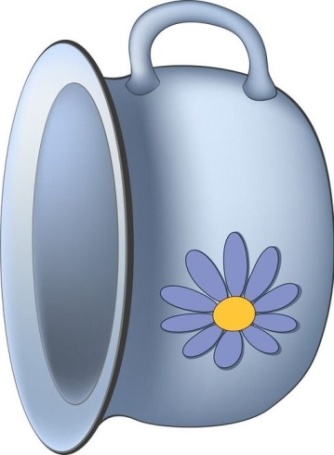                                                   Что же ты забыл, дружок?Сесть на Мишенькин горшок!                                                   Молодец! Теперь скорей             Побежали до дверей! «Правила поведения за столом»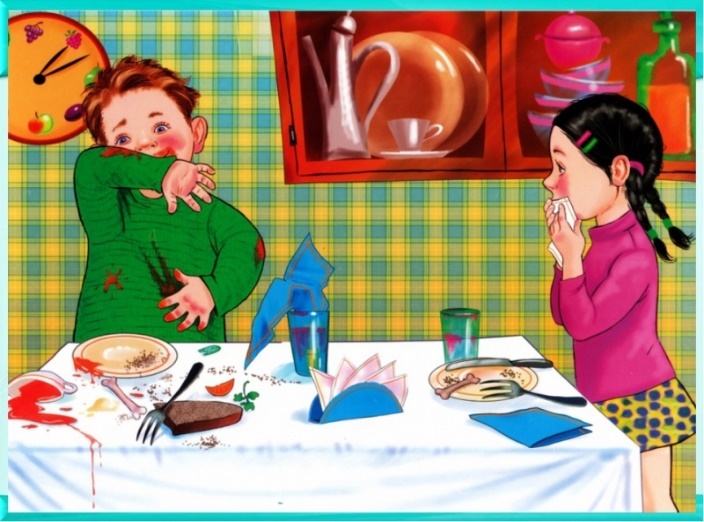 Столовый этикет - правила поведения  за столом определяющий допустимые манеры поведения во время приема пищи.Что можно и нужно делать:Перед едой обязательно вымой руки.Не торопиться. Есть небольшими кусочками, тщательно  пережевывать пищу  с закрытым ртом.Когда ешь ложкой – ложку держи в правой руке (для левшей – наоборот).Суп доедай ложкой, слегка наклонив тарелку от себя.Гарнир набирай на вилку с помощью хлеба, а не с помощью пальцев.Испачканные рот и руки вытирай салфеткой.После еды сказать: «СПАСИБО».Что делать нельзя:Не раскачивайся на стуле. Не крутись и не размахивай руками. Не клади локти на стол.Не разговаривай во время еды. Не играй со столовыми приборами и посудойУважаемые родители!Просим и Вас соблюдать эти правила дома, они помогут вашему  ребенку  быстрее освоить культурно-гигиенические навыки.Материал предоставлен: Андриановой С.М., Смирновой Т.А., Мартьяновой Е.Г., Плигиной С.А.   Редактор газеты: Сорокина М.С..